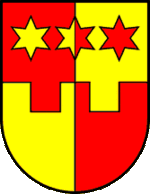 OSNOVNI PODACI O KRAPINSKO ZAGORSKOJ ŽUPANIJI  Krapinsko-zagorska županija nalazi se u sjeverozapadnom dijelu Republike Hrvatske i pripada prostoru središnje Hrvatske. Zasebna je geografska cjelina koja se pruža od vrhova Macelja i Ivančice na sjeveru do Medvednice na jugoistoku. Zapadna granica, ujedno i državna sa Republikom Slovenijom, je rijeka Sutla, a istočna granica je vododijelnica porječja Krapine i Lonje. Ovako razgraničen prostor Županije podudara se s prirodnom regijom Donje Zagorje. Županija Krapinsko-zagorska graniči:na sjeveru sa Republikom Slovenijom i Varaždinskom županijom,na zapadu sa Republikom Slovenijom,na jugu sa gradom Zagrebom i Zagrebačkom županijom,na istoku sa Zagrebačkom i Varaždinskom županijom. Površinom od 1229 km2  je županija nakon Međimurske i izuzev Grada Zagreba koji ima status Županije najmanja županija u Republici Hrvatskoj.   U  demografskom pogledu gustoćom stanovnika od 108,1 stan./ km2  je iznad republičkog prosjeka koji iznosi 75,8 stan./ km2.  Uz  Međimursku i Varaždinsku županiju, najgušće je naseljeno područje Republike Hrvatske. Veliko prometno značenje Županiji daje međunarodna trasa autoceste koja prolazi duž cijele Županije i predstavlja sastavni dio sjeverozapadnog ulaza/izlaza Republike Hrvatske prema Europi.
Prema Zakonu o područjima županija, gradova i općina u Republici Hrvatskoj („Narodne novine“, broj: 86/06., 125/06., 16/07., 95/08., 46/10., 145/10., 37/13., 44/13., 45/13., 110/15.) Krapinsko-zagorska županija obuhvaća 25 općina i 7 gradova. Općine su: Bedekovčina, Budinščina, Desinić, Đurmanec, Gornja Stubica, Hrašćina, Hum na Sutli, Jesenje, Konjščina, Kraljevec na Sutli, Krapinske Toplice, Kumrovec, Lobor, Mače, Marija Bistrica, Mihovljan, Novi Golubovec, Petrovsko, Radoboj, Stubičke Toplice, Sv.Križ Začretje, Tuhelj, Veliko Trgovišće, Zagorska Sela i Zlatar Bistrica.Gradovi su: Donja Stubica, Klanjec, Krapina, Oroslavje, Pregrada, Zabok i Zlatar.Grad Krapina je sjedište Krapinsko-zagorske županije.Prema službenim statističkim podacima i popisu stanovništva 2011. godine, na području Krapinsko-zagorske županije živi 132.892 stanovnika, što iznosi 3,1% od ukupnog broja stanovnika Republike Hrvatske.Na području Krapinsko-zagorske županije prevladavaju naselja koja imaju pretežno seoska obilježja. Naselja koja su proglašena gradovima predstavljaju područja koja imaju prijelazna obilježja između urbaniziranog prostora i sela, a odgovarajućim aktivnostima: prostorno-planerskim, gospodarskim, socijalnim i političkim potrebno je ispravno usmjeriti urbanizaciju i razvoj gradova (malih gradskih područja). Broj stanovnika u gradovima Krapinsko-zagorske županije uključuje i stanovnike naselja sa izrazito seoskim obilježjima, dok u urbaniziranom području općina i gradova živi oko 36.142 stanovnika što je 24% ukupnog broja stanovnika Županije. Porast broja stanovnika kontinuirano je prisutan u svim urbaniziranim naseljima gradova i općina Županije dok je smanjenje prisutno u seoskim naseljima.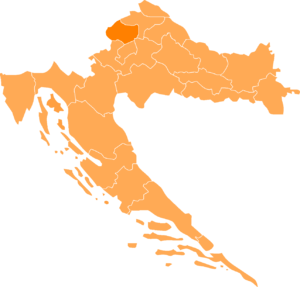 Slika 1. Krapinsko-zagorska županija u Republici Hrvatskoj.Pregled površina Krapinsko-zagorske županije dan je po jedinicama lokalne samouprave odnosno općinama i gradovima s brojem stanovnika prema posljednjem statističkom popisu i gustoći naseljenosti koja iz tih podataka proizlazi. Krapinsko zagorska županija prema popisu stanovništva 2011. godine. Izvor Državni zavod za statistikuPregled po JLSGradovi i općine su izrazito različite gledano prema po površini (Grad Zlatar 75,38 km2, Grad Pregrada 67,25 km2, a grad Oroslavlje 31,2 km2,  Općina Marija Bistrica  71,38 km2, a  Općina Novi Golubovec 15,44 km2).,  prema broju naselja: (Grad  Pregrada 26 naselja, a Općina Stubičke Toplice 4 naselja), prema broju  stanovnika (Grad Krapina 12.480 st., a Općine Novi Golubovec i Zagorska Sela sa po 996 st.), te po prostorno razvojnim i resursnim značajkama.Brojem  stanovnika  njih 132.892 prema posljednjem popisu stanovništva  čini 3,1% ukupnog stanovništva RH. Sa gustoćom od 108,1st/ km2 Krapinsko zagorska županija je bitno iznad prosjeka Hrvatske (75,71 st/km2), i iznad prosjeka kontinentalnog dijela (100,50 st/km2), s tim da je stanovništvo unutar  Županije izrazito nejednako raspoređeno (Grad Krapina, 262,52 st/km2,  Grad Zabok 257,86 st/km2, a Općina Zagorska Sela 40,36 st/km2).  USTROJ ZAPOVIJEDANJA U AKCIJAMA KADA U GAŠENJU POŽARA SUDJELUJE VIŠE VATROGASNIH POSTROJBI S PODRUČJA ŽUPANIJE 2.1. USTROJ VATROGASNIH POSTROJBI  Vatrogasna djelatnost koju obavljaju vatrogasne postrojbe kao i način njihovog ustrojavanja i organiziranja propisuje Zakon o vatrogastvu („Narodne novine“, broj 106/99., 117/01., 36/02., 96/03., 139/04., 174/04., 38/09., 80/10.). Vatrogasna zajednica je dobrovoljna, stručna, humanitarna i nestranačka udruga od interesa za Republiku Hrvatsku u području zaštite od požara i vatrogastva. U svrhu organiziranja i djelovanja učinkovite vatrogasne službe, jedinice lokalne samouprave osnivaju javne vatrogasne postrojbe te potiču osnivanje dobrovoljnih vatrogasnih društava. Potreban broj vatrogasnih postrojbi utvrđuje se Procjenom ugroženosti od požara i na temelju nje izrađenom Planu zaštite od požara pojedine jedinice lokalne samouprave. Javne vatrogasne postrojbe, dobrovoljna vatrogasna društva, dobrovoljna vatrogasna društva u gospodarstvu i profesionalne postrojbe u gospodarstvu udružuju se u vatrogasnu zajednicu općine odnosno grada. Iznimno, dvije ili više jedinica lokalne samouprave mogu sporazumno osnovati zajedničku vatrogasnu zajednicu kao područnu vatrogasnu zajednicu. Sve ranije nabrojane postrojbe udružuju se u vatrogasnu zajednicu županije. Vatrogasna zajednica promiče interese profesionalnih i dobrovoljnih vatrogasaca, javnih profesionalnih vatrogasnih postrojbi i dobrovoljnih vatrogasnih društava na području županije.Vatrogasna zajednica Krapinsko-zagorske županije osnovana je u svibnju 1993. godine. Zajednica je stručna, humanitarna i nestranačka udruga u nju udruženih vatrogasnih zajednica gradova i općina, dobrovoljnih vatrogasnih društava i javnih vatrogasnih postrojbi, a svoju djelatnost obavlja bez namjere stjecanja dobiti podvrgavajući se u ostvarivanju svojih interesa i ciljeva, pravilima utvrđenim statutom. Na području Županije Zajednica ima 5 325 redovnih članova udruženih u 82 vatrogasna društva (51 dobrovoljno vatrogasno društvo, udruženo posredstvom 12 vatrogasnih zajednica gradova i općina i 31 dobrovoljno vatrogasno društvo, izravno udruženo u Zajednicu) i dvije javne vatrogasne postrojbe (Zagorska javna vatrogasna postrojba Zabok i Javna vatrogasna postrojba Grada Krapine).                                  USTROJSTVO VATROGASNE ZAJEDNICE KRAPINSKO ZAGORSKE ŽUPANIJETabela 4. Ustrojstvo vatrogasne zajednice Krapinsko zagorske  županijeŽUPANIJSKI VATROGASNI OPERATIVNI CENTARFunkciju  Županijskog vatrogasnog operativnog centra obavlja dežurna služba u Zagorskoj javnoj vatrogasnoj postrojbi. Dojava o požaru na području Krapinsko-zagorske županije  zaprima se u Zagorskoj javnoj vatrogasnoj postrojbi,  Trg Dragutina Domjanića 1, Zabok, pozivom na telefonski broj: 193. Po zaprimljenoj dojavi o požaru, u Zagorskoj javnoj vatrogasnoj postrojbi (dalje u tekstu: ZJVP) provodi se postupak uzbunjivanja i uključivanja u vatrogasnu intervenciju vatrogasnih postrojbi i drugih službi s područja Krapinsko-zagorske županije te odgovornih osoba.Županijski vatrogasni operativni centar, odnosno dežurna služba ZJVP obavlja poslove u zaštiti od požara na području Krapinsko zagorske županije: zaprimanje poziva vatrogasnoj službi za pomoć u svim nesrećama putem telefona 193, koordinaciju vatrogasnih snaga i sredstava u slučaju većih vatrogasnih intervencija na     području Krapinsko zagorske županije. Po zaprimanju žurnih telefonskih poziva za vatrogasnu intervenciju na broj 193, dežurni dispečer (operater)  uzbunjuje nadležnog vatrogasnog zapovjednika nadležne vatrogasne postrojbe za područje odgovornosti na kojem je događaj nastao sukladno ovom Planu za određeno područje. Ako žurni poziv za vatrogasnu intervenciju zaprimi Županijski centar 112 Krapina ili Operativno-komunikacijski centar Policijske uprave krapinsko zagorske, isti je dužan ODMAH proslijediti poziv prema  dežurnom vatrogasnom operativnom centru na broj 193 koji će u potpunosti  preuzeti dojavu te izvršiti uzbunjivanje nadležnog vatrogasnog zapovjednika, nadležne vatrogasne postrojbe za područje odgovornosti na kojem je događaj nastao sukladno  ovom Planu. Nadležni vatrogasni zapovjednici dužni su informirati dispečera i dežurnu službu u ZJVP o svim aktivnostima vatrogasnih postrojbi na području Krapinsko zagorske županije.  Po zaprimljenom izvješću s vatrogasne intervencije od strane voditelja intervencije, dispečer je dužan odmah podnijeti izvješće Županijskom centru 112 Krapina  koji će zaprimljene informacije proslijediti nadležnim tijelima sukladno propisanim planovima.Dispečer će u tijeku intervencije direktno ili putem Županijskog centra 112 Krapina u slučaju potrebe za angažiranjem dopunskih snaga izvan područja odgovornosti jedinice lokalne samouprave stupiti u kontakt sa županijskim vatrogasnim zapovjednikom  ili njegovim zamjenikom te postupati po njegovim uputama.Informacije o vatrogasnim intervencijama na županijskoj razini za potrebe izvješćivanja javnosti može davati samo županijski vatrogasni zapovjednik ili osoba koju on ovlasti.Do postizanja sporazuma i osnivanja Županijskog vatrogasno operativnog centra Krapinsko zagorske županije, zaprimanje  poziva te upućivanje vatrogasnih snaga na vatrogasnu intervenciju obavljati će se kako je nastavno navedeno.DOJAVA POŽARA I SUSTAV UZBUNJIVANJA Dojave o potrebi intervencije vatrogasnih postrojbi, na području Krapinsko-zagorske županije  zaprimaju se na broj 193 (vatrogasci) ili dojavom na broj 112 koji prima dežurni djelatnik  Županijskog centra 112 Krapina  i koji odmah  preusmjerava poziv na vatrogasce u odgovarajuću dežurnu vatrogasnu postrojbu.                    VATROGASNI OPERATIVNI CENTAR NA PODRUČJU KRAPINSKO-ZAGORSKE ŽUPANIJENastavno je kontrolna lista pitanja minimalnih podataka koje dežurni vatrogasni dispečer (operater)  treba zatražiti od dojavitelja: naziv mjesta (naselja) gdje je izbio požar; naziv ulice i po mogućnosti kućni broj građevine koja gori; vrsta građevine (stambena zgrada tipa P, P+1, P+2, škola, dječji vrtić i sl.); što gori (stan, krovište, na I ili II katu, gospodarski objekt, sjenik i sl.); da li ima unesrećenih osoba; Uloga vatrogasnog dispečera (operatera), osim zaprimanja poziva je i pravilno prosljeđivanje poziva odgovornim osobama iz sustava vatrogastva i civilne zaštite, praćenje tijeka intervencije, izrada statističkih podataka te dostava podataka tijelima jedinica lokalne (regionalne) samouprave i Državne uprave za zaštitu i spašavanje. Po zaprimljenoj dojavi o požaru u Operativnom centru Zagorske JVP  provodi se postupak uzbunjivanja i uključivanja u vatrogasnu intervenciju vatrogasnih postrojbi i drugih službi, te odgovornih osoba. Uzbunjuje se središnja vatrogasna postrojba grada/općine na čijem području je nastao požar (telefonski se poziva zapovjednika središnje postrojbe). Za svaki grad/općinu u Operativnom centru Zagorske JVP  mora biti izrađen  postupak uzbunjivanja središnje vatrogasne postrojbe (aktiviranje sirene ili grupni poziv SMS-om, za pozivanje zapovjednika ili zamjenika /UKV-veza ili telefon, ovisno kojim sredstvima raspolaže središnja postrojba). Ako je intenzitet požara takav da ga postrojba na požarištu nije u mogućnosti savladati, na temelju prosudbe zapovjednika ili operativnog vatrogasca u Operativnom centru Zagorske JVP, o događaju se obavještava zapovjednika vatrogasne zajednice grada/općine, te se u intervenciju pozivaju dodatne vatrogasne snage s područja grada/općine (za svaku općinu ili grad u Operativnom centru Zagorske JVP mora biti izrađen postupak uzbunjivanja ostalih postrojbi s područja grada ili općine). O ovom događaju Operativni centar Zagorske JVP  izvješćuje županijskog vatrogasnog zapovjednika. Na zahtjev županijskog vatrogasnog zapovjednika Operativni centar Zagorske JVP  stavlja u stanje pripravnosti najbliže središnje vatrogasne postrojbe izvan grada/općine na čijem području se dogodio požar. U pravilu se trebaju staviti u stanje pripravnosti sve središnje vatrogasne postrojbe s vatrogasnog područja. Temeljem prosudbe stanja županijski vatrogasni zapovjednik preko Operativnog centra Zagorske JVP  naređuje uključivanje u intervenciju vatrogasnih postrojbi izvan područja grada/općine koje su prethodno stavljene u stanje pripravnosti. Ako postoji opasnost prijenosa požara na područje druge županije, županijski vatrogasni zapovjednik  o tome obavještava županijskog vatrogasnog zapovjednika te županije i glavnog vatrogasnog zapovjednika Republike Hrvatske. Ukoliko postoji opasnost prijenosa požara na područje susjedne Republike Slovenije županijski vatrogasni zapovjednik  o tome obavještava glavnog vatrogasnog zapovjednika Republike Hrvatske koji dalje temeljem međunarodne suradnje prosljeđuje informaciju nadležnim službama Republike Slovenije.Temeljem prosudbe stanja glavni vatrogasni zapovjednik Republike Hrvatske naređuje aktiviranje postrojbi iz susjedne županije da sudjeluju u gašenju požara na području Krapinsko zagorske županije, te može aktivirati postrojbe za brzo djelovanje (intervencijske postrojbe), odnosno zračne vatrogasne snage. Ovisno o potrebama i razvoju događaja Operativni centar Zagorske JVP, u vatrogasnu intervenciju poziva i druge službe (pozivi sustavima nepokretne ili pokretne telefonije, ili na drugi način):U slučaju potreba isključenja u sustavu prijenosa električne energije na naponskim nivoima 0,4 kV, 10(20) kV i 35 kV, ovisno o distribucijskom području pozivaju se dežurne službe DP Elektra Zabok kao i u  slučaju potreba isključenja u sustavu prijenosa električne energije na naponskim nivoima 110 kV, 220 kV i 400 kV.U slučaju potreba isključenja u sustavu distribucije plina, ovisno o distribucijskom području pozivaju se dežurne službe: Za područje Grada Krapina i općina:  Đurmanec, Jesenje, Radoboj, Petrovsko, Novi Golubovec (osim naselja Stari Golubovec i Petrova gora) i Mihovljan (osim naselja Gregurovec Veternički i Veterničke Velike):Gradska plinara Krapina d.o.o., Frana Galovića 7B/II, 49000 KrapinaZa područje Grada Zlatara i općina: Konjščina, Zlatar Bistrica, Marija Bistrica, Lobor, Budinščina, Hraščina, te dio općina: Gornja Stubica, Novi Golubovec i Mihovljan: PLIN KONJŠČINA d.o.o.  Jertovec 150 49282 Konjščina Za područje Gradova: Zabok, Krapina – naselje Donja Šemnica, Donja Stubica i Oroslavje i Općina:  Bedekovčina, Krapinske Toplice, Mače, Sveti Križ Začretje, Veliko Trgovišće, Mihovljan – zaselak Haramini, Gornja Stubica, Stubičke Toplice.  Zagorski metalac d.o.o., Celine 2, 49210 ZabokZa područje Grada Pregrada i općina Hum na Sutli i Desinić:Humplin d.o.o., Lastine 1 ,49231 Hum na Sutli Za područje Grada Klanjca i općina: Tuhelj, Kumrovec, Zagorska sela, Kraljevec na Sutli, te manji dio na području općina: Desinić i Veliko Trgovišće.ZELENJAK PLIN d.o.o. Trg Antuna Mihanovića 1, Klanjec U slučaju potreba isključenja u regionalnom visokotlačnom plinskom sustavu poziva se nacionalni dispečerski centar Plinacro u Zagrebu:  PLINACRO d.o.o.  Savska cesta 88a , 10000 Zagreb tel.: 01 6301 777  e-mail: plinacro@plinacro.hr
NACIONALNI DISPEČERSKI CENTAR  tel.: 01 6301 613U slučaju potreba isključenja u sustavu vodoopskrbe, ovisno o distribucijskom području pozivaju se dežurne službe: Vodoopskrba i odvodnja Pregrada d.o.o., Stjepana Radića 17, 49 218 Pregrada za područje Grada Pregrade, dijela Općine Đurmanec (naselje Prigorje), dijela Općine Petrovsko (naselja Svedruža i Štuparje) i dijela Općine Krapinske Toplice (naselje Mala Erpenja).Zagorski vodovod d.o.o., Ksavera Šandora Gjalskog 1, 49210 Zabok za područje gradova: Zlatar, Klanjec,  Oroslavje, Zabok, Donja Stubica te općina: Lobor, Mače, Bedekovčina, Sveti Križ Začretje, dio Općine Mihovljan, Konjščina, Budinščina, Hraščina, Zlatar Bistrica, Marija Bistrica, Općine Novi Golubovec, dio općina Lobor i Mihovljan, općina: Zagorska Sela, Kumrovec, Kraljevec na Sutli, Veliko Trgovišće, Krapinske Toplice, Tuhelj,  Stubičke Toplice, Gornja Stubica i Desinić.KRAKOM – VODOOPSKRBA I ODVODNJA d.o.o., Gajeva 20, 49000 Krapina Za područje Grada Krapine, te općina: Đurmanec, Radoboj, Jesenje i PetrovskoHumvio d.o.o. za vodoopskrbu i odvodnju, Lastine 1,49231 Hum na SutliZa područje Općine Hum na Sutli.                                                                            U slučaju požara na državnim šumskim površinama, ovisno od gospodarske jedinice pozivaju se odgovorne osobe u Hrvatskim šumama d.o.o., Podružnice Zagreb,  šumarije: Šumarija Donja Stubica
Donja Stubica, Kolodvorska 2  tel: 049/ 286 155  fax: 049/ 286 155 e-mail: sumarija-donja-stubica@hrsume.hrŠumarija Krapina
Krapina, Ljudevita Gaja 35 tel: 049/ 371 123  fax: 049/ 370 613 e-mail: sumarija-krapina@hrsume.hrŠumarija Zlatar
Zlatar, Zagrebačka 6 tel: 049/ 466 215 fax: 049/ 466 215 e-mail: sumarija-zlatar@hrsume.hrŠumarija Zagreb
Zagreb, Kosirnikova 35b  tel: 01/ 376 85 47  fax: 01/ 376 85 47 e-mail: sumarija-zagreb@hrsume.hrU slučaju potreba osiguranja pristupa požarištu, ovisno o operativnom području djelovanja pozivaju se putem telefonskog broja 192 i snage Policijske uprave Krapinsko- zagorske.U slučaju potreba pružanja prve pomoći ozlijeđenima u požaru, poziva se Zavod za hitnu medicinu Krapinsko zagorske županije  telefonskim pozivom na 194 koje na lice mjesta upućuju najbliže timove hitne medicinske pomoći.U slučaju potrebe koordiniranja aktivnosti između većeg broja sudionika, u intervenciju se uključuje i Područni ured zaštite i spašavanja Krapina, te Državna uprava za zaštitu i spašavanje. PREGLED USTROJA ZAPOVIJEDANJA U AKCIJAMA GAŠENJA POŽARA NA PODRUČJU KRAPINSKO ZAGORSKE  ŽUPANIJEOPĆINA ILI GRAD BEZ JAVNE VATROGASNE POSTROJBE  Na temelju dobivenih informacija na broj 193 odnosno 112 o nastalom požaru, dispečer (operater) vatrogasnog operativnog centra Zagorske JVP, pozivom na broj telefona/mobitela zapovjednika vatrogasne zajednice ili njegovog zamjenika, odnosno zapovjednika središnjeg DVD-a ili njegovog zamjenika, iste obavještava o nastalom požaru, navodeći sve podatke dobivene iz kontrolne liste pitanja. Ovisno o mjestu nastanka požara dispečer (operater) vatrogasnog operativnog centra Zagorske JVP stavlja u pripravnost smjenu na dužnosti u Javnoj vatrogasnoj postrojbi Grada Krapine (dalje u tekstu: JVPGK) i ZJVP.Nakon primanja obavijesti o požaru na području zone odgovornosti općinske ili gradske vatrogasne zajednice odnosno središnjeg DVD-a prosudbom situacije, navedeni zapovjednici sustavom sirena na daljinsko uzbunjivanje ili telefonom, uzbunjuje središnju vatrogasnu postrojbu,  a prema potrebi i ostale vatrogasne postrojbe s područja djelovanja, koji izlaze na intervenciju s potrebnom vatrogasnom opremom i ljudstvom. Ako zapovjednik intervencije procjeni da je požar velikih razmjera i da za isti nema dovoljno operativnih vatrogasaca, putem dispečera (operatera) vatrogasnog operativnog centra Zagorske JVP ili direktno, o svemu obavještava županijskog vatrogasnog zapovjednika, koji može zapovjediti svakoj vatrogasnoj postrojbi s područja Krapinsko-zagorske županije da potrebnim materijalnim sredstvima i ljudstvom izađu na intervenciju. GRAD S JAVNOM VATROGASNOM POSTROJBOM (JVP) Na temelju dobivenih informacija na broj 193 odnosno 112 o nastalom požaru, dispečer (operater) vatrogasnog operativnog centra Zagorske JVP, ovisno o mjestu nastanka požara u zoni odgovornosti JVPGK ili ZJVP iste  obavještava o nastalom požaru, navodeći sve podatke dobivene iz kontrolne liste i upućuje na intervenciju. Ako zapovjednik intervencije procjeni da je požar velikih razmjera i da za isti nema dovoljno operativnih vatrogasaca, putem dispečera (operatera) vatrogasnog operativnog centra Zagorske JVP, traži dodatne raspoložive snage. O događaju odmah  obavještava zapovjednika vatrogasne zajednice, koji temeljem svoje nadležnosti uzbunjuje potrebni broj vatrogasnih postrojbi iz svoje nadležnosti. Ako zapovjednik vatrogasne zajednice procjeni da je požar velikih razmjera i da za isti nema dovoljno operativnih vatrogasaca svojeg područja, putem dispečera (operatera) vatrogasnog operativnog centra Zagorske JVP, ili neposredno o svemu obavještava županijskog vatrogasnog zapovjednika, koji može narediti svakoj vatrogasnoj postrojbi s područja Krapinsko-zagorske županije da  potrebnim materijalnim sredstvima i ljudstvom izađu na intervenciju. STOŽERNE VATROGASNE POSTROJBE U JEDINICAMA LOKALNE SAMOUPRAVERASPOLOŽIVE VATROGASNE SNAGE I SREDSTVA NA PODRUČJU KRAPINSKO-ZAGORSKE ŽUPANIJEGrad  Donja StubicaGrad  KlanjecGrad KrapinaGrad OroslavjeGrad PregradaGrad  ZabokGrad ZlatarOpćina BEDEKOVČINAOpćina BUDINŠČINAOpćina DESINIĆOpćina ĐURMANECOpćina GORNJA STUBICAOpćina HRAŠĆINAOpćina HUM NA SUTLIOpćina JESENJEOpćina KONJŠČINAOpćina KRALJEVEC NA SUTLIOpćina KRAPINSKE TOPLICEOpćina KUMROVECOpćina LOBOROpćina MAČEOpćina MARIJA BISTRICA Općina MIHOVLJANOpćina NOVI GOLUBOVECOpćina PETROVSKOOpćina RADOBOJOpćina STUBIČKE TOPLICEOpćina SVETI KRIŽ ZAČRETJEOpćina TUHELJopćina VELIKO TRGOVIŠĆE Općina ZAGORSKA SELA Općina ZLATAR BISTRICASUSTAV ZAPOVIJEDANJASustav uključivanja, zapovijedanja i međusobni odnosi vatrogasnih postrojbi regulirani su odredbama članka 33. Zakona o vatrogastvu te Pravilnikom o međusobnim odnosima vatrogasnih postrojbi u vatrogasnim intervencijama („Narodne novine“, broj 65/94.): Vatrogasnom intervencijom, koja se obavlja zbog nastalog požara, eksplozije, nesreće ili druge opasne situacije zapovijeda zapovjednik u vatrogasnoj postrojbi koja je prva izašla na intervenciju. U slučaju vatrogasne intervencije u kojoj sudjeluje uz lokalno DVD i  središnja vatrogasna postrojba ili više njih, intervenciju vodi zapovjednik središnje vatrogasne postrojbe koja je prva izašla na intervenciju, do dolaska zapovjednika vatrogasne zajednice ili njegovog zamjenika, koji u tom slučaju preuzimaju zapovijedanje intervencijom. Ako na intervenciju nakon postrojbe DVD-a izađe javna vatrogasna postrojba, zapovijedanje na intervenciji preuzima zapovjednik u toj postrojbi.     Ako zapovjednik koji zapovijeda vatrogasnom intervencijom  ocijeni da raspoloživim sredstvima i snagama nije u mogućnosti uspješno obaviti intervenciju, o događaju odmah izvješćuje zapovjednika vatrogasne zajednice općine/grada ili njegovog zamjenika koji preuzima zapovijedanje intervencijom.  Kada događaj prelazi granice općine/grada zapovijedanje vatrogasnom intervencijom preuzima županijski vatrogasni zapovjednik ili osoba koju on ovlasti. Glavni vatrogasni zapovjednik može preuzeti zapovijedanje vatrogasnom intervencijom na teritoriju Republike Hrvatske ili odrediti zamjenika ili pomoćnika sukladno svojoj prosudbi o učinkovitosti takvog određenja. U slučaju nastanka događaja koji nije poprimio obilježja prirodne nepogode, a koji zahtijeva angažiranje većeg broja osoba i opreme, gradonačelnik, odnosno načelnik općine na čijem području je nastao događaj ili osoba koju on za to ovlasti, na zahtjev županijskog vatrogasnog zapovjednika ili njegovog zamjenika, može: Narediti sudjelovanje svih sposobnih osoba s područja grada odnosno općine starijih od 18 godina u obavljanju pomoćnih poslova na intervenciji i spašavanju ljudi i imovine ugroženih nastalim događajem. Narediti da se stave na raspolaganje alat, prijevozna, tehnička i druga sredstva za potrebe intervencije i za spašavanje ljudi i imovine ugroženih nastalim događajem. U slučaju nastanka događaja koji zahtijeva sudjelovanje snaga s područja druge županije, a nije poprimio obilježja prirodne nepogode vatrogasnu intervenciju vodi glavni vatrogasni zapovjednik. U slučaju nastanka događaja koji poprimi obilježje prirodne nepogode, županijski vatrogasni zapovjednik o tome će obavijestiti župana koji može aktivirati  Stožer civilne zaštite Krapinsko-zagorske županije. U ovom slučaju, upravljanje intervencijom spašavanja ljudi i imovine ugroženih nastalim događajem preuzima Stožer civilne zaštite Krapinsko-zagorske županije u radu kojega sudjeluje županijski vatrogasni zapovjednik.  Županijski vatrogasni zapovjednik ili njegov zamjenik može narediti svakoj vatrogasnoj postrojbi s područja Županije da sudjeluju u vatrogasnoj intervenciji na području za koje je nadležan, s određenim, brojem vatrogasaca i tehničkom opremom. Vatrogasnu intervenciju na građevinama, građevinskim dijelovima i prostorima pravne osobe, koja ima profesionalnu/dobrovoljnu vatrogasnu postrojbu u gospodarstvu, vodi voditelj te postrojbe. Ako na intervenciju izađe javna vatrogasna postrojba, vođenje vatrogasne intervencije preuzima voditelj te postrojbe. SLUČAJEVI KADA SE ČELNICI JEDINICA LOKALNE I PODRUČNE (REGIONALNE) SAMOUPRAVE UPOZNAJU S NASTALIM POŽAROM U slučaju nastanka događaja koji nije poprimio obilježja prirodne nepogode, a koji zahtijeva angažiranje većeg broja osoba i opreme, a na zahtjev županijskog vatrogasnog zapovjednika ili njegovog zamjenika obavještava se gradonačelnik, odnosno načelnik općine na čijem području je nastao događaj ili osoba koju on za to ovlasti. U Prilogu 1. Pregled odgovornih osoba koje se poziva u slučaju velikih požara na područjima određenih jedinica lokalne samouprave U slučaju nastanka događaja koji poprimi obilježje prirodne nepogode, županijski vatrogasni zapovjednik o tome će obavijestiti župana koji može aktivirati Stožer civilne zaštite Krapinsko-zagorske županije. U ovom slučaju upravljanje intervencijom spašavanja ljudi i imovine ugroženih nastalim događajem preuzima stožer u radu kojega sudjeluje županijski vatrogasni zapovjednik.  Pregled odgovornih osoba Krapinsko-zagorske županije koje se poziva u slučaju požara koji poprima obilježja prirodne nepogode dat je u slijedećoj  tablici:NAZIV GRADA, OPĆINE ČIJI PLANOVI ČINE SASTAVNE DIJELOVE PLANA ZA PODRUČJE ŽUPANIJE POPIS PRAVNIH OSOBA KOJE RASPOLAŽU S POTREBNOM OPREMOM I MEHANIZACIJOM KOJA BI SE MOGLA KORISTITI U VEĆIM POŽARIMA ILI HAVARIJAMA, S OSNOVNIM PODACIMA O TOJ OPREMI I MEHANIZACIJI TE RAZRAĐEN SUSTAV UKLJUČENJA U GAŠENJE POŽARA U slučaju većih vatrogasnih intervencija, kada je potrebno angažirati opremu, mehanizaciju i ljudstvo kao pomoć vatrogasnim postrojbama na intervencijama, obavezne su u tom smislu surađivati pravne osobe koje u okviru vlastite djelatnosti raspolažu  mehanizacijom koja može biti od koristi u vatrogasnim intervencijama širih razmjera.Iste pravne osobe predstavljaju konkretne i upotrebljive snage u slučaju katastrofe ili velike nesreće, a locirane su širom Županije čime se postiže žurni odgovor na određenu katastrofu ili veliku nesreću. Nastavno je  dat  pregled  vozila i strojeva  koji se nalaze u pravnim osobama, a koje se za slučaj potrebe može angažirati u vatrogasnim intervencijama širih razmjera i to u dijelu raščišćavanja terena.Za slučaj potrebe raščišćavanja terena, odnosno izrade prosjeka radi sprečavanja širenja požara, na poziv zapovjednika u vatrogasnu intervenciju uključuju se pravne osobe sa svojom građevinskom mehanizacijom i ostalim raspoloživim snagama koje se navode u Prilogu 2. ovoga Plana. Prilog 2. Popis pravnih osoba koje raspolažu s potrebnom opremom i mehanizacijom koja bi se mogla koristiti u većim požarima ili havarijama, s osnovnim podacima o toj opremi i mehanizaciji te razrađen sustav uključenja u gašenje požara VRIJEME USKLAĐIVANJA PLANA S NOVONASTALIM UVJETIMA Sukladno čl. 13. stavku 6. Zakona o zaštiti od požara najmanje jednom godišnje potrebno je uskladiti ovaj Plan zaštite od požara Krapinsko-zagorske županije s novonastalim uvjetima.   POPIS PRAVNIH OSOBA RAZVRSTANIH U PRVU (I.) i DRUGU (II.) KATEGORIJU UGROŽENOSTI OD POŽARANa prostoru Krapinsko-zagorske županije nema građevina niti prostora u gospodarstvu koji su razvrstani u prvu (I.) kategoriju ugroženosti od požara. PRILOZIPrilog 1. Pregled odgovornih osoba koje se poziva u slučaju velikih požara na područjima određenih jedinica lokalne samouprave. Prilog 2.Popis pravnih osoba koje raspolažu s potrebnom opremom i mehanizacijom koja bi se mogla koristiti u većim požarima ili havarijama, s osnovnim podacima o toj opremi i mehanizaciji te razrađen sustav uključenja u gašenje požara Prilog 3. Prikaz vatrogasnih pristupa građevinama i drugim nekretninama te prostorima razvrstanim u drugu (II.) kategoriju ugroženosti od požara,  Prilog 4. Prikaz infrastrukturnih sustava na prostoru KZŽ, Prilog 5. Prikaz područja djelovanja i područja odgovornosti dobrovoljnih vatrogasnih društava.Prilog 6. Prikaz područja djelovanja i područja odgovornosti ZJVP I JVP KRAPINA Površina km2Broj stanovnikaBroj stanovnika
na km2Broj gradovaBroj općinaBroj naseljaRepublika Hrvatska56.5944.284.88975,711274296.756Krapinsko-zagorska županija1.229132.892108,10725422Grad ili općinaIme grada/općineStanovnici 2011 .površina km2gustoća naseljenosti st. na km2Grad ili općinaIme grada/općineStanovnici 2011 .površina km2gustoća naseljenosti st. na km2Republika HrvatskaRepublika Hrvatska4.284.88956.594,0075,70 Krapinsko-zagorska županija Krapinsko-zagorska županija132.8921.229,00108,10 Krapinsko-zagorska županija Krapinsko-zagorska županija132.8921.229,00108,10GradDonja Stubica5.68043,48130,63GradKlanjec2.91525,52114,22GradKrapina12.48047,54262,52GradOroslavje6.13831,20196,73GradPregrada6.59467,2598,05GradZabok8.99434,88257,86GradZlatar6.09675,7880,44OpćinaBedekovčina8.04151,76155,35OpćinaBudinščina2.50355,1845,36OpćinaDesinić2.93345,0465,12OpćinaĐurmanec4.23558,4372,48OpćinaGornja Stubica5.28449,31107,16OpćinaHrašćina1.61727,0559,78OpćinaHum na Sutli5.06036,83137,39OpćinaJesenje1.56023,8465,44OpćinaKonjščina3.79044,1785,80OpćinaKraljevec na Sutli1.72726,7864,49OpćinaKrapinske Toplice5.36748,46110,75OpćinaKumrovec1.58817,5790,38OpćinaLobor3.18842,9874,17OpćinaMače2.53427,8890,89OpćinaMarija Bistrica5.97671,3883,72OpćinaMihovljan1.93824,4379,33OpćinaNovi Golubovec99615,4464,51OpćinaPetrovsko2.65618,84140,98OpćinaRadoboj3.38733,21101,99OpćinaStubičke Toplice2.80527,52101,93OpćinaSveti Križ Začretje6.16540,37152,71OpćinaTuhelj2.10423,9787,78OpćinaVeliko Trgovišće4.94546,65106,00OpćinaZagorska Sela99624,6840,36OpćinaZlatar-Bistrica2.60024,91104,38SKUPŠTINA VATROGASNE ZAJEDNICE KRAPINSKO-ZAGORSKE ŽUPANIJE99 članovaPredsjedništvo VZKZŽ15 članovaZapovjedništvo VZ KZŽ11 članovaNadzorni      odbor5 članovaSud  časti5 članovaOdbor za organizacijsko-financijskapitanja5 članovaOdbor  za vatrogasnu mladež5 članovaOdbor za informativno-promidžbenudjelatnost5 članovaOdbor za vatrogasna natjecanja5 članovaOdbor za odlikovanja  i priznanja5 članovaOdbor za osposobljavanje i usavršavanje5 članovaVATROGASNE ZAJEDNICE GRADOVA:VATROGASNE ZAJEDNICE OPĆINA Dobrovoljna vatrogasna društva s područja općina direktno udružena u Vatrogasnu zajednicu županije:VZG  KLANJECVZG PREGRADAVZG ZABOKVZG ZLATARVZO  BEDEKOVČINAVZO GORNJA STUBICAVZO HUM NA SUTLIVZO KRALJEVEC NA SUTLIVZO KRAPINSKE TOPLICEVZO MARIJA BISTRICAVZO VELIKO TRGOVIŠĆEVZO ZAGORSKA SELADVD  DesinićDVD  BrezovaDVD  BudinščinaDVD  Donja StubicaDVD  ĐurmanecDVD  Gornje JesenjeDVD  Hraščina-TrgovišćeDVD  JazvineDVD  JertovecDVD  KonjščinaDVD  KrapinaDVD  KumrovecDVD  LepajciDVD  LoborDVD  Novi GolubovecDVD  MačeDVD  MihovljanDVD  OroslavjeDVD  PetrovskoDVD  PilaDVD  Sveti Križ ZačretjeDVD Stubička SlatinaDVD Strmec StubičkiDVD ŠkaričevoDVD  TuheljDVD  Zlatar BistricaDVD  Donja ŠemnicaDVD Gornja ŠemnicaDVD Gornja KonjščinaDVD Galovec-Krapina SeloVATROGASNI OPERATIVNI CENTARC-BROJ VATROGASNO OPERATIVNOG CENTRAADRESA VATROGASNOG OPERATIVNOG CENTRAOPĆINE I GRADOVI POKRIVANJAVatrogasni operativni centar u Zagorskoj javnoj vatrogasnoj postrojbi    049 193049 500 209Trg Dragutina Domjanića 1ZabokDonja StubicaKlanjecKrapinaOroslavjePregradaZabokZlatarBedekovčinaBudinščinaDesinićĐurmanecGornja StubicaHraščinaHum na SutliJesenjeKonjščinaKraljevec na SutliKrapinske TopliceKumrovecLoborMačeMarija BistricaMihovljanNovi GolubovecPetrovskoRadobojStubičke TopliceSveti Križ ZačretjeTuheljVeliko TrgovišćeZagorska SelaZlatar BistricaNazivOdgovorna osobaAdresaTelefon/faxHEP ODS d.o.o. Elektra ZabokDarko VidovićMatije Gupca 57, Zabok049/225-456049/221-515NazivOdgovorna osobaAdresaTelefon/FaxGradska plinara Krapina d.o.o.Zoran SmojićFrana Galovića 5, Krapina049/300-391;049/301-973                   091/37 11 718NazivOdgovorna osobaAdresaTelefon/FaxPlin Konjščina d.o.o.Tomislav BenčićJertovec 150, Konjščina info@plin-konjscina.hr 049/465-120;        465-130049/465-180NazivOdgovorna osobaAdresaTelefon/FaxZagorski metalac d.o.o.Tomislav RajićCeline 2, Zabokzagorski-metalac@zagorskimetalac.hr 049/587-151;049/221-349hitne intervencije 0800 200 131NazivOdgovorna osobaAdresaTelefon/FaxHumplin d.o.o.Darko HerakLastine 1, Hum na Sutli darko.herak@humplin.hr049/340-097; 340-778049/340-922NazivOdgovorna osobaAdresaTelefon/FaxZelenjak plin d.o.o.Željko IlićTrg A.Mihanovića, Klanjec info@zelenjak-plin.hr049/551-049;  098/378 8291;049/551-055NazivOdgovorna osobaAdresaTelefon/FaxPlinacro d.o.o.Goran RončevićLug zabočki bb, Zabok049/223-239; 099/218 -2235049/227-507Grad ili općinaIme grada/općineStožerna (središnja) vatrogasna postrojbaGradDonja StubicaDVD Donja StubicaGradKlanjecDVD KlanjecGradKrapina DVD KrapinaGradOroslavjeDVD OroslavljeGradPregradaDVD PregradaGradZabokZJVP ZABOKGradZlatarDVD ZlatarOpćinaBedekovčinaDVD BedekovčinaOpćinaBudinščinaDVD BudinščinaOpćinaDesinićDVD DesinićOpćinaĐurmanecDVD ĐurmanecOpćinaGornja StubicaDVD Gornja StubicaOpćinaHrašćinaDVD Hrašćina - TrgovišćeOpćinaHum na SutliDVD StražaOpćinaJesenjeDVD Gornje JesenjeOpćinaKonjščinaDVD KonjščinaOpćinaKraljevec na SutliZagorska JVP OpćinaKrapinske TopliceDVD Krapinske TopliceOpćinaKumrovecZagorska JVPOpćinaLoborDVD LoborOpćinaMačeDVD MačeOpćinaMarija BistricaDVD Marija BistricaOpćinaMihovljanDVD MihovljanOpćinaNovi GolubovecDVD Novi GolubovecOpćinaPetrovskoDVD PetrovskoOpćinaRadobojDVD RadobojOpćinaStubičke TopliceZagorska JVP OpćinaSveti Križ ZačretjeZagorska JVP OpćinaTuheljDVD TuheljOpćinaVeliko TrgovišćeDVD Veliko TrgovišćeOpćinaZagorska SelaZagorska JVP OpćinaZlatar-BistricaDVD Zlatar-Bistrica                Krapinsko zagorska  županijaDužnost          Ime i prezime      Telefon/mobitel          AdresapredsjednikStjepan Skuliber091/112-0230Podgrađe 82a, Marija Bistricažupanijski vatrogasni zapovjednikMarijan Lovrenčić091/112-0201Gornja Šemnica 76, Radobojzamjenik županijskog vatrogasnog zapovjednikaDavor Vrabec091/112-0655Strmec Stubički 38, Stubičke TopliceVatrogasna zajednica Grada Donja Stubica – nije ustrojenaza područje naselja prioritetno se uzbunjuje središnja vatrogasna postrojba Donja Podgora, Donja Stubica, Gornja Podgora, Hižakovec, Hruševec, Lepa Ves, Matenci, Milekovo Selo, Pustodol i VučakDVD DONJA STUBICAuzbunjivanje uzbunjivanje uzbunjivanje središnja vatrogasna postrojba način uzbunjivanja ime i prezime predsjednik zapovjednikime i prezime predsjednik zapovjedniktelefon DVD DONJA STUBICAdaljinsko uključenje  sirene grupni SMS TETRA sustav radio veze tiha dojava / mobitel 1. Vjekoslav Matuša098/250-843DVD DONJA STUBICAdaljinsko uključenje  sirene grupni SMS TETRA sustav radio veze tiha dojava / mobitel 2. Vinko Matuša098/332-117Ovisno o razvoju događaja u stanje pripravnosti stavlja se ZAGORSKA JAVNA VATROGASNA POSTROJBA                   Vatrogasna zajednica Grada Klanjca                  Vatrogasna zajednica Grada KlanjcapredsjednikErvin Šoban
098/944-037zapovjednik Igor Malus
092/320-1380
za područje naselja prioritetno se uzbunjuje središnja vatrogasna postrojba Bobovec Tomaševečki, Bratovski Vrh, Cesarska Ves, Dol Klanječki, Florijan, Goljak Klanječki, Gorkovec, Gredice, Klanjec, Ledine Klanječke, Lepoglavec, Letovčan Novodvorski, Letovčan Tomaševečki, Lučelnica Tomaševečka, Mihanovićev Dol, Novi Dvori Klanječki, Police, Rakovec Tomaševečki i Tomaševec.DVD KLANJECuzbunjivanje uzbunjivanje uzbunjivanje središnja vatrogasna postrojba način uzbunjivanja ime i prezime zapovjednik zamjenik             zapovjednika ime i prezime zapovjednik zamjenik             zapovjednika telefon DVD KLANJECdaljinsko uključenje  sirene grupni SMS TETRA sustav radio veze tiha dojava / mobitel 1.Igor Malus

092/320-1380Ovisno o razvoju događaja, u stanje pripravnosti stavljaju se postrojbe ostale postrojbe s područja Grada Klanjca opremljene navalnim vozilom ili autocisternom i drugom tehnikom.   DVDZapovjednik                  TelefonDVD RakovecDavor Lunko
091/400-7002DVD Mihanović GrediceBranko IlićOva e-mail adresa je zaštićena od spam robota, nije vidljiva ako ste isključili JavaScript 
099/740-0355DVD LučelnicaVladimir Šoštarić
098/682-093Vatrogasna zajednica Grada Krapine NIJE USTROJENAza područje naselja prioritetno se uzbunjuje središnja vatrogasna postrojba Bobovje, Doliće, Donja Šemnica, Gornja Pačetina, Krapina, Lazi Krapinski, Lepajci, Mihaljekov Jarek, Podgora Krapinska, Polje Krapinsko, Pretkovec, Pristava Krapinska, Strahinje, Straža Krapinska, Škarićevo, Šušelj Brijeg, Tkalci, Trški Vrh, Velika Ves, Vidovec Krapinski, Vidovec Petrovski, Zagora i Žutnica.JVPGKuzbunjivanje uzbunjivanje uzbunjivanje središnja vatrogasna postrojba način uzbunjivanja ime i prezime  zapovjednik  zamjenik zapovjednika ime i prezime  zapovjednik  zamjenik zapovjednika telefon JVPGK049/372-049 091/112-0209daljinsko uključenje  sirene grupni SMS sustav radio veze tiha dojava / mobitel 1 .Marijan Lovrenčić
Ova e-mail adresa je zaštićena od spam robota, nije vidljiva ako ste isključili JavaScript 
091/112-0201JVPGK049/372-049 091/112-0209daljinsko uključenje  sirene grupni SMS sustav radio veze tiha dojava / mobitel 2. Zvonko OrtnerOva e-mail adresa je zaštićena od spam robota, nije vidljiva ako ste isključili JavaScript 091/785-3848Ovisno o razvoju događaja u stanje pripravnosti stavljaju se postrojbe ostale postrojbe s područja grada opremljene navalnim vozilom ili autocisternom i drugom tehnikom.DVDZapovjednikTelefonDVD KRAPINA Ova e-mail adresa je zaštićena od spam robota, nije vidljiva ako ste isključili JavaScript Mario Gerić091/112-0217Vatrogasna zajednica Grada Oroslavja  NIJE USTROJENA za područje naselja prioritetno se uzbunjuje središnja vatrogasna postrojba Andraševec, Krušljevo Selo, Mokrice, Oroslavje i Stubička Slatina.DVD OROSLAVJEuzbunjivanje uzbunjivanje uzbunjivanje središnja vatrogasna postrojba način uzbunjivanja ime i prezime predsjednikzapovjednik ime i prezime predsjednikzapovjednik telefon DVD OROSLAVLJEdaljinsko uključenje   sirene grupni SMS TETRA sustav radio veze tiha dojava / mobitel 1. Nikola Cukovečki
091/46 44 910DVD OROSLAVLJEdaljinsko uključenje   sirene grupni SMS TETRA sustav radio veze tiha dojava / mobitel 2.Miljenko Mrzljak
091/564-4913Ovisno o razvoju događaja, u stanje pripravnosti stavlja se ZJVP. Vatrogasna zajednica Grada PregradeVatrogasna zajednica Grada Pregradepredsjednik Nikola Pasariček
091 212-6300zapovjednik Siniša Petrak
091/212-6301za područje naselja prioritetno se uzbunjuje središnja vatrogasna postrojba Benkovo, Bregi Kostelski, Bušin, Cigrovec, Donja Plemenšćina, Gabrovec, Gorjakovo, Gornja Plemenšćina, Klenice, Kostel, Kostelsko, Mala Gora, Marinec, Martiša Ves, Pavlovec Pregradski, Pregrada, Sopot, Stipernica, Svetojurski Vrh, Valentinovo, Velika Gora, Vinagora, Višnjevec, Vojsak, Vrhi Pregradski i Vrhi Vinagorski.DVD PREGRADAuzbunjivanje uzbunjivanje uzbunjivanje središnja vatrogasna postrojba način uzbunjivanja ime i prezime zapovjednik zamjenik zapovjednika ime i prezime zapovjednik zamjenik zapovjednika telefon DVD PREGRADAdaljinsko uključenje  sirene grupni SMS TETRA sustav radio veze tiha dojava / mobitel 1. Siniša Petrak
091/212-6301 098/174-6154Ovisno o razvoju događaja u stanje pripravnosti stavljaju se postrojbe ostale postrojbe s područja Grada Pregrade opremljene navalnim vozilom ili autocisternom i drugom tehnikom.DVDZapovjednikTelefonDVD BenkovoNenad Hrestak
091/212-6306DVD StipernicaMiljenko Kramarić
092/220-2855DVD VinagoraMarjan Pavlinec
099/732-8245                 Vatrogasna zajednica Grada Zaboka                 Vatrogasna zajednica Grada ZabokapredsjednikDražen Sinković
091/112-02090zapovjednik Ivica Petriček
091/112-0291za područje naselja prioritetno se uzbunjuje središnja vatrogasna postrojba Bračak, Bregi Zabočki, Dubrava Zabočka, Grabrovec, Grdenci, Gubaševo, Hum Zabočki, Jakuševec Zabočki, Lug Zabočki, Martinišće, Pavlovec Zabočki, Prosenik Gubaševski, Prosenik Začretski, Repovec, Špičkovina, Tisanić Jarek.ZJVP uzbunjivanje uzbunjivanje uzbunjivanje središnja vatrogasna postrojba način uzbunjivanja ime i prezime zapovjednik zamjenik zapovjednika ime i prezime zapovjednik zamjenik zapovjednika telefon ZJVP ZABOKdaljinsko uključenje   sirene grupni SMS TETRA sustav radio veze tiha dojava / mobitel 1. Dražen Sinković
091/112-0290ZJVP ZABOKdaljinsko uključenje   sirene grupni SMS TETRA sustav radio veze tiha dojava / mobitel 2. Ivica Pertiček
091/112-0291Ovisno o razvoju događaja. u stanje pripravnosti stavljaju se postrojbe ostale postrojbe s područja grada opremljene navalnim vozilom ili autocisternom i drugom tehnikom.DVDZapovjednikTelefonDVD Zabok Karlo Jandrok
Ova e-mail adresa je zaštićena od spam robota, nije vidljiva ako ste isključili JavaScript 098/168-5294DVD Gubaševo Tihomir Sinković
091/112-0607DVD ŠpičkovinaDragutin Zajec
091/350-5753DVD Pavlovec Antonio Papišta
099/432-3604
            Vatrogasna zajednica Grada Zlatara            Vatrogasna zajednica Grada ZlatarapredsjednikVlado Varga
 Ova e-mail adresa je zaštićena od spam robota, nije vidljiva ako ste isključili JavaScript 091/789-7723zapovjednik Tihomir Plašć
099/694-2826za područje naselja prioritetno se uzbunjuje središnja vatrogasna postrojba Belec, Borkovec, Cetinovec, Donja Batina (dio od 1-216), Donja Selnica, Ervenik (Zlatarski dio), Gornja Batina, Gornja Selnica, Juranšćina, Ladislavec, Martinšćina, Petruševec, Ratkovec, Repno, Šćrbinec, Vižanovec, Završje Belečko, Zlatar i Znož.DVD ZLATARuzbunjivanje uzbunjivanje uzbunjivanje središnja vatrogasna postrojba način uzbunjivanja ime i prezime    zapovjednik zamjenik zapovjednika ime i prezime    zapovjednik zamjenik zapovjednika telefon DVD ZLATARdaljinsko uključenje sirene grupni SMS TETRA sustav radio veze tiha dojava / mobitel 1. Anđelko Varga
Ova e-mail adresa je zaštićena od spam robota, nije vidljiva ako ste isključili JavaScript 091/251-9212Ovisno o razvoju događaja u stanje pripravnosti, stavljaju se postrojbe ostale postrojbe s područja grada opremljene navalnim vozilom ili autocisternom i drugom tehnikom.DVDZapovjednikTelefonDVD Belec Zvonko Škof
098/923-9901DVD Donja BatinaDominik MartinecOva e-mail adresa je zaštićena od spam robota, nije vidljiva ako ste isključili JavaScript 091/900-6663           Vatrogasna zajednica Općine Bedekovčine           Vatrogasna zajednica Općine Bedekovčinepredsjednik Željko Odak Ova e-mail adresa je zaštićena od spam robota, nije vidljiva ako ste isključili JavaScript 098/981-5837 091/112-0302 zapovjednik Janko Buzjak091/112-0303za područje naselja prioritetno se uzbunjuje središnja vatrogasna postrojba Bedekovčina, Belovar Zlatarski, Brestovec Orehovički, Grabe, Kebel, Križanče, Lug Orehovički, Lug Poznanovečki, Martinec Orehovički, Orehovica, Poznanovec, Pustodol Orehovički, Vojnić-Breg, Zadravec, Židovinjak.DVD BEDEKOVČINA                                 uzbunjivanje                                  uzbunjivanje                                  uzbunjivanje središnja vatrogasna postrojba način uzbunjivanja ime i prezime zapovjednik – odgovorna osobaime i prezime zapovjednik – odgovorna osobatelefon DVD BEDEKOVČINAdaljinsko uključenje sirene grupni SMS tiha dojava / mobitel 1.Tomislav Novosel
091/112-0312Ovisno o razvoju događaja, u stanje pripravnosti stavljaju se postrojbe ostale postrojbe s područja općine opremljene navalnim vozilom ili autocisternom i drugom tehnikom.DVDZapovjednikTelefonDVD Brestovec OrehovičkiAntonio Vidiček091/552-0892DVD KebelGoran Gulija099/411-7521DVD OrehovicaIvica PavlekOva e-mail adresa je zaštićena od spam robota, nije vidljiva ako ste isključili JavaScript 091/693-0220DVD PoznanovecNikola ŠaronjaOva e-mail adresa je zaštićena od spam robota, nije vidljiva ako ste isključili JavaScript 091/784-6937Vatrogasna zajednica Općine  Budinšćina NIJE USTROJENAza područje naselja prioritetno se uzbunjuje središnja vatrogasna postrojba Gotalovec, Grtovec, Krapinica, Marigutić, Pažurovec, Pece, Pokojec, Pomperovec, Prepuštovec, Sveti Križ, Topličica i Zajezda.DVD BUDINŠČINA                                     uzbunjivanje                                      uzbunjivanje                                      uzbunjivanje središnja vatrogasna postrojba način uzbunjivanja ime i prezime zapovjednik – odgovorna osobaime i prezime zapovjednik – odgovorna osobatelefon DVD BUDINŠČINAdaljinsko uključenje sirene grupni SMS tiha dojava / mobitel 1. Ivica Pažur
091/789-5036Ovisno o razvoju događaja, u stanje pripravnosti stavlja se ZJVP.Vatrogasna zajednica Općine Desinić NIJE USTROJENAza područje naselja prioritetno se uzbunjuje središnja vatrogasna postrojba Desinić, Desinić Gora, Donji Jalšovec, Donji Zbilj, Dubravica Desinićka, Gaber, Gora Košnička, Gornji Jalšovec, Gornji Zbilj, Gostenje, Grohot, Hum Košnički, Ivanić Desinićki, Ivanić Košnički, Jazbina, Jelenjak, Klanječno, Košnica, Nebojse, Osredek Desinićki, Ravnice Desinićke, Stara Ves Košnička, Šimunci, Škalić Zagorski, Trnovec Desinićki, Turnišće Desinićko, Turnovo, Velika Horvatska.DVD DESINIĆ                                     uzbunjivanje                                      uzbunjivanje                                      uzbunjivanje središnja vatrogasna postrojba način uzbunjivanja ime i prezime zapovjednik – odgovorna osobaime i prezime zapovjednik – odgovorna osobatelefon DVD DESINIĆdaljinsko uključenje sirene grupni SMS tiha dojava / mobitel 1. Tomislav Fiket
099/796-7993
Ovisno o razvoju događaja, u stanje pripravnosti stavlja se  ZJVP. Vatrogasna zajednica Općine Đurmanec NIJE USTROJENAza područje naselja prioritetno se uzbunjuje središnja vatrogasna postrojba Donji Macelj, Đurmanec,  Goričanovec, Gornji Macelj, Hlevnica, Hromec, Jezerišće, Koprivnica Zagorska, Lukovčak, Podbrezovica, Prigorje, Putkovec, Ravninsko DVD ĐURMANECuzbunjivanje uzbunjivanje uzbunjivanje središnja vatrogasna postrojba način uzbunjivanja ime i prezime zapovjednik – odgovorna osobaime i prezime zapovjednik – odgovorna osobatelefon DVD ĐURMANECdaljinsko uključenje sirene grupni SMS tiha dojava / mobitel 1. Zlatko Pavić
098/177-2657Ovisno o razvoju događaja, u stanje pripravnosti stavlja se  JVPGK.Vatrogasna zajednica Općine Gornja StubicaVatrogasna zajednica Općine Gornja StubicaPredsjednikJosip Lešković
098/954-3554zapovjednikKrešimir Znika
098/186-2416za područje naselja prioritetno se uzbunjuje središnja vatrogasna postrojba Banšćica, Brezje , Dobri Zdenci, Dubovec, Gornja Stubica,  Gusakovec, Hum Stubički , Jakšinec, Karivaroš, Modrovec,  Orehova Gorica, Pasanska Gorica, Repićevo Selo, Samci,  Sekirevo Selo, Slani Potok, Sveti Matej, Šagudovec,  Vinterovec,  VolavecDVD GORNJA STUBICAuzbunjivanje uzbunjivanje uzbunjivanje središnja vatrogasna postrojba način uzbunjivanja ime i prezime zapovjednik – odgovorna osobaime i prezime zapovjednik – odgovorna osobatelefon DVD GORNJA STUBICA daljinsko uključenje sirene grupni SMS tiha dojava / mobitel 1 Marko Frajtag
098/754-150Ovisno o razvoju događaja. u stanje pripravnosti stavljaju se postrojbe ostale postrojbe s područja Općine Gornja Stubica opremljene navalnim vozilom ili autocisternom i drugom tehnikom.DVDZapovjednikTelefonDVD Dobri ZdenciDalibor OsrečakOva e-mail adresa je zaštićena od spam robota, nije vidljiva ako ste isključili JavaScript 095/830-5038DVD Sveti MatejMarko Bigec
Ova e-mail adresa je zaštićena od spam robota, nije vidljiva ako ste isključili JavaScript 091/171-6546 DVD ŠagudovecPetar Ptić091/553-2334Vatrogasna zajednica Općine Hrašćina  NIJE USTROJENA Vatrogasna zajednica Općine Hrašćina  NIJE USTROJENA  za područje naselja  za područje naselja prioritetno se uzbunjuje središnja vatrogasna postrojba prioritetno se uzbunjuje središnja vatrogasna postrojba Domovec, Donji Kraljevec, Gornjaki , Gornji Kraljevec, Hrašćina, Husinec, Jarek Habekov, Maretić , Trgovišće, Vrbovo Domovec, Donji Kraljevec, Gornjaki , Gornji Kraljevec, Hrašćina, Husinec, Jarek Habekov, Maretić , Trgovišće, Vrbovo DVD HRAŠĆINA - TRGOVIŠĆEDVD HRAŠĆINA - TRGOVIŠĆEuzbunjivanje uzbunjivanje uzbunjivanje središnja vatrogasna postrojba način uzbunjivanja ime i prezime zapovjednik – odgovorna osobaime i prezime zapovjednik – odgovorna osobatelefon DVD HRAŠĆINA - TRGOVIŠĆEdaljinsko uključenje  sirene grupni SMS tiha dojava / mobitel 1. Tomislav Žugec
098/660-726Ovisno o razvoju događaja u stanje pripravnosti stavlja se  JVPGK.          Vatrogasna zajednica Općine Hum na Sutli          Vatrogasna zajednica Općine Hum na Sutlipredsjednik Rajko JutrišaOva e-mail adresa je zaštićena od spam robota, nije vidljiva ako ste isključili JavaScript 
091/112-0281 098/303-861zapovjednikMarjan Čuček091/731-1340za područje naselja prioritetno se uzbunjuje središnja vatrogasna postrojba Brezno Gora, Donje Brezno, Druškovec Gora, Druškovec Humski, Gornje Brezno,  Grletinec,  Hum na Sutli, Klenovec Humski, Lastine, Lupinjak, Mali Tabor, Orešje Humsko,  Poredje, Prišlin, Rusnica, Strmec Humski, Vrbišnica, ZalugDVD STRAŽAuzbunjivanje uzbunjivanje uzbunjivanje središnja vatrogasna postrojba način uzbunjivanja ime i prezime zapovjednik – odgovorna osobaime i prezime zapovjednik – odgovorna osobatelefon DVD STRAŽAdaljinsko uključenje  sirene grupni SMS tiha dojava / mobitel 1.Dejan Jurić
Ova e-mail adresa je zaštićena od spam robota, nije vidljiva ako ste isključili JavaScript 095/359-6630Ovisno o razvoju događaja, u stanje pripravnosti stavljaju se postrojbe ostale postrojbe s područja Općine Hum na Sutli opremljene navalnim vozilom ili autocisternom i drugom tehnikom.DVDZapovjednikTelefonDVD Prišlin-HumDarko Kamenščak Ova e-mail adresa je zaštićena od spam robota, nije vidljiva ako ste isključili JavaScript 
099/599-8682DVD DruškovecKrunoslav Kučiš098/275-864DVD KlenovecMarijan GluhakOva e-mail adresa je zaštićena od spam robota, nije vidljiva ako ste isključili JavaScript 098/978-7785Vatrogasna zajednica Općine Jesenje NIJE USTROJENA Vatrogasna zajednica Općine Jesenje NIJE USTROJENA  za područje naselja  za područje naselja prioritetno se uzbunjuje središnja vatrogasna postrojba prioritetno se uzbunjuje središnja vatrogasna postrojba Brdo Jesenjsko, Cerje Jesenjsko, Donje Jesenje, Gornje Jesenje, Lužani ZagorskiBrdo Jesenjsko, Cerje Jesenjsko, Donje Jesenje, Gornje Jesenje, Lužani ZagorskiDVD GORNJE JESENJEDVD GORNJE JESENJEuzbunjivanje uzbunjivanje uzbunjivanje središnja vatrogasna postrojba način uzbunjivanja ime i prezime zapovjednik – odgovorna osobaime i prezime zapovjednik – odgovorna osobatelefon DVD GORNJE JESENJEdaljinsko uključenje sirene grupni SMS tiha dojava / mobitel 1. Dubravko Turniški

091/568-9680Ovisno o razvoju događaja u stanje pripravnosti stavlja se  JVPGK.Vatrogasna zajednica Općine Konjščina NIJE USTROJENA Vatrogasna zajednica Općine Konjščina NIJE USTROJENA  za područje naselja  za područje naselja prioritetno se uzbunjuje središnja vatrogasna postrojba Bočadir, Bočaki, Brlekovo, Donja Batina, Donja Konjščina, Galovec, Gornja Konjščina, Jelovec, Jertovec, Klimen,  Konjščina, Kosovečko, Krapina Selo, Pešćeno, Sušobreg, TurnišćeBočadir, Bočaki, Brlekovo, Donja Batina, Donja Konjščina, Galovec, Gornja Konjščina, Jelovec, Jertovec, Klimen,  Konjščina, Kosovečko, Krapina Selo, Pešćeno, Sušobreg, TurnišćeDVD KONJŠČINAuzbunjivanje uzbunjivanje uzbunjivanje središnja vatrogasna postrojba način uzbunjivanja ime i prezime zapovjednik – odgovorna osobaime i prezime zapovjednik – odgovorna osobatelefon DVD KONJŠČINAdaljinsko uključenje sirene grupni SMS tiha dojava / mobitel 1.Dubravko Mokosek
091/112-0541Ovisno o razvoju događaja, u stanje pripravnosti stavlja se ZJVP.Vatrogasna zajednica Općine Kraljevec na SutliVatrogasna zajednica Općine Kraljevec na Sutlipredsjednik Mario Harapin 
Ova e-mail adresa je zaštićena od spam robota, nije vidljiva ako ste isključili JavaScript 092/158-4182Ova e-mail adresa je zaštićena od spam robota, nije vidljiva ako ste isključili JavaScript 
zapovjednikNeven Trbuha
099/650-2382za područje naselja prioritetno se uzbunjuje središnja vatrogasna postrojba Draše, Gornji Čemehovec, Kačkovec, Kapelski Vrh, Kraljevec na Sutli, Lukavec Klanječki, Movrač, Pušava, Radakovo, Strmec SutlanskiDVD KRALJEVEC NA SUTLIuzbunjivanje uzbunjivanje uzbunjivanje središnja vatrogasna postrojba način uzbunjivanja ime i prezime zapovjednik – odgovorna osobaime i prezime zapovjednik – odgovorna osobatelefon DVD KRALJEVEC NA SUTLIdaljinsko uključenje sirene grupni SMS tiha dojava / mobitel 1. Ninoslav Bogović
098/636-117Ovisno o razvoju događaja, u stanje pripravnosti stavljaju se postrojbe ostale postrojbe s područja Općine Kraljevec na Sutli opremljene navalnim vozilom ili autocisternom i drugom tehnikom.DVDZapovjednikTelefonDVD KačkovecJosip Berić
098/187-4527DVD DrašeNeven TrbuhaOva e-mail adresa je zaštićena od spam robota, nije vidljiva ako ste isključili JavaScript 099/650-2382DVD Gornji ČemenovecAndrija Prosinečki
099/872-4340DVD Lukavec Klanječki Stjepan Horvatin
098/161-6054DVD RadakovoMladen Kralj
098/489-833Vatrogasna zajednica Općine Krapinske TopliceVatrogasna zajednica Općine Krapinske Toplicepredsjednik Vladimir Huzak
091/112-0240zapovjednikDarko Špoljar
091/212-0256za područje naselja prioritetno se uzbunjuje središnja vatrogasna postrojba Čret, Donje Vino, Gregurovec, Hršak Breg, Jasenovac Zagorski, Jurjevec, Klokovec, Klupci, Krapinske Toplice, Lovreća Sela,  Mala Erpenja, Maturovec, Oratje, Selno, Slivonja Jarek, Viča Sela, VrtnjakovecDVD KRAPINSKE TOPLICEuzbunjivanje uzbunjivanje uzbunjivanje središnja vatrogasna postrojba način uzbunjivanja ime i prezime zapovjednik – odgovorna osobaime i prezime zapovjednik – odgovorna osobatelefon DVD KRAPINSKE TOPLICEdaljinsko uključenje sirene grupni SMS tiha dojava / mobitel 1. Milan Kramarić
099/692-2808Ovisno o razvoju događaja, u stanje pripravnosti stavljaju se postrojbe ostale postrojbe s područja Općine Krapinske Toplice opremljene navalnim vozilom ili autocisternom i drugom tehnikom.DVDZapovjednikTelefonDVD ČretKrešimir Vdović 
Ova e-mail adresa je zaštićena od spam robota, nije vidljiva ako ste isključili JavaScript 
091/112-0245DVD SelnoStjepan Črepak
Ova e-mail adresa je zaštićena od spam robota, nije vidljiva ako ste isključili JavaScript 
091/112-0249DVD Mala ErpenjaMario Strabić
091/518-2280Vatrogasna zajednica Općine Kumrovec NIJE USTROJENAVatrogasna zajednica Općine Kumrovec NIJE USTROJENA za područje naselja  za područje naselja prioritetno se uzbunjuje središnja vatrogasna postrojba Donji Škrnik, Dugnjevec, Kladnik, Kumrovec, Podgora, Ravno Brezje, Razdrto Tuheljsko, Razvor, Risvica,  VelinciDonji Škrnik, Dugnjevec, Kladnik, Kumrovec, Podgora, Ravno Brezje, Razdrto Tuheljsko, Razvor, Risvica,  Velinci        DVD KUMROVECuzbunjivanje uzbunjivanje uzbunjivanje središnja vatrogasna postrojba način uzbunjivanja ime i prezime zapovjednik – odgovorna osobaime i prezime zapovjednik – odgovorna osobatelefon DVD KUMROVECdaljinsko uključenje sirene grupni SMS tiha dojava / mobitel 1. Krešimir Ratkaj
098/910-1821Ovisno o razvoju događaja, u stanje pripravnosti stavlja se ZJVP.Vatrogasna zajednica Općine  NIJE USTROJENA Vatrogasna zajednica Općine  NIJE USTROJENA  za područje naselja  za područje naselja prioritetno se uzbunjuje središnja vatrogasna postrojba prioritetno se uzbunjuje središnja vatrogasna postrojba Cebovec, Lobor, Markušbrijeg, Petrova Gora, Stari GoluboveC, Šipki, Velika Petrovagorska, Vinipotok,  Vojnovec Loborski, Završje LoborskoCebovec, Lobor, Markušbrijeg, Petrova Gora, Stari GoluboveC, Šipki, Velika Petrovagorska, Vinipotok,  Vojnovec Loborski, Završje Loborsko        DVD LOBOR        DVD LOBOR                             uzbunjivanje                              uzbunjivanje                              uzbunjivanje središnja vatrogasna postrojba način uzbunjivanja ime i prezime zapovjednik – odgovorna osobaime i prezime zapovjednik – odgovorna osobatelefon DVD LOBORdaljinsko uključenje  sirene grupni SMS tiha dojava / mobitel 1. Perica Brlečić
Ova e-mail adresa je zaštićena od spam robota, nije vidljiva ako ste isključili JavaScript 
091/762-7303Ovisno o razvoju događaja u stanje pripravnosti stavlja se  JVPGK.Vatrogasna zajednica Općine  NIJE USTROJENA Vatrogasna zajednica Općine  NIJE USTROJENA  za područje naselja  za područje naselja prioritetno se uzbunjuje središnja vatrogasna postrojba prioritetno se uzbunjuje središnja vatrogasna postrojba Delkovec, Frkuljevec Peršaveški, Mače, Mali Bukovec, Mali Komor, Peršaves, Veliki Bukovec, Veliki Komor,  VukanciDelkovec, Frkuljevec Peršaveški, Mače, Mali Bukovec, Mali Komor, Peršaves, Veliki Bukovec, Veliki Komor,  Vukanci        DVD MAČE        DVD MAČE                             uzbunjivanje                              uzbunjivanje                              uzbunjivanje središnja vatrogasna postrojba način uzbunjivanja ime i prezime zapovjednik – odgovorna osobaime i prezime zapovjednik – odgovorna osobatelefon DVD MAČEdaljinsko uključenje sirene grupni SMS tiha dojava / mobitel 1.Karlo-Đuro Čehulić
091/788-7040Ovisno o razvoju događaja u stanje pripravnosti stavlja se   ZJVP.Vatrogasna zajednica Općine Vatrogasna zajednica Općine predsjednik Stjepan Skuliber091/112-0230zapovjednikVelimir BabiĆ098/943-9696
za područje naselja prioritetno se uzbunjuje središnja vatrogasna postrojba Globočec, Hum Bistrički, Laz Bistrički, Laz Stubički, Marija Bistrica, Podgorje Bistričko, Podgrađe, Poljanica Bistrička,  Selnica, Sušobreg Bistrički, TugonicaDVD MARIJA BISTRICA                      uzbunjivanje                       uzbunjivanje                       uzbunjivanje središnja vatrogasna postrojba način uzbunjivanja ime i prezime zapovjednik – odgovorna osobaime i prezime zapovjednik – odgovorna osobatelefon DVD MARIJA BISTRICAdaljinsko uključenje sirene grupni SMS tiha dojava / mobitel 1. Nikola Benci
Ova e-mail adresa je zaštićena od spam robota, nije vidljiva ako ste isključili JavaScript Ova e-mail adresa je zaštićena od spam robota, nije vidljiva ako ste isključili JavaScript 098/920-4235Ovisno o razvoju događaja u stanje pripravnosti stavljaju se postrojbe ostale postrojbe s područja Općine Marija Bistrica opremljene navalnim vozilom ili autocisternom i drugom tehnikom.DVDZapovjednikTelefonDVD SelnicaZlatko Pozaić 
098/466-516DVD Tugonica-PodgrađeJosip BosakOva e-mail adresa je zaštićena od spam robota, nije vidljiva ako ste isključili JavaScript 091/112-0233DVD LazDamir Joć091/112-0237Vatrogasna zajednica Općine Mihovljan  NIJE USTROJENA Vatrogasna zajednica Općine Mihovljan  NIJE USTROJENA  za područje naselja  za područje naselja prioritetno se uzbunjuje središnja vatrogasna postrojba prioritetno se uzbunjuje središnja vatrogasna postrojba Frkuljevec Mihovljanski, Gregurovec, Kuzminec,  Mihovljan, Sutinske TopliceFrkuljevec Mihovljanski, Gregurovec, Kuzminec,  Mihovljan, Sutinske Toplice        DVD MIHOVLJAN        DVD MIHOVLJANuzbunjivanje uzbunjivanje uzbunjivanje središnja vatrogasna postrojba način uzbunjivanja ime i prezime zapovjednik – odgovorna osobaime i prezime zapovjednik – odgovorna osobatelefon DVD MIHOVLJANdaljinsko uključenje sirene grupni SMS tiha dojava / mobitel 1.Mario Ljubek
091/593-6257Ovisno o razvoju događaja u stanje pripravnosti stavlja se JVPGK.Vatrogasna zajednica Općine Novi Golubovec NIJE USTROJENA Vatrogasna zajednica Općine Novi Golubovec NIJE USTROJENA  za područje naselja  za područje naselja prioritetno se uzbunjuje središnja vatrogasna postrojba prioritetno se uzbunjuje središnja vatrogasna postrojba Gora Veternička, Novi Golubovec, Očura, Velika Veternička, VeternicaGora Veternička, Novi Golubovec, Očura, Velika Veternička, Veternica        DVD NOVI GOLUBOVEC        DVD NOVI GOLUBOVEC                         uzbunjivanje                          uzbunjivanje                          uzbunjivanje središnja vatrogasna postrojba način uzbunjivanja ime i prezime zapovjednik – odgovorna osobaime i prezime zapovjednik – odgovorna osobatelefon DVD NOVI GOLUBOVECdaljinsko uključenje  sirene grupni SMS tiha dojava / mobitel 1.Tihomir Kos
Ova e-mail adresa je zaštićena od spam robota, nije vidljiva ako ste isključili JavaScript 
091/625-1946Ovisno o razvoju događaja u stanje pripravnosti stavlja se  ZJVP.   Vatrogasna zajednica Općine  NIJE USTROJENA Vatrogasna zajednica Općine  NIJE USTROJENA  za područje naselja  za područje naselja prioritetno se uzbunjuje središnja vatrogasna postrojba prioritetno se uzbunjuje središnja vatrogasna postrojba Benkovec Petrovski, Brezovica Petrovska, Gredenec, Mala Pačetina, Petrovsko, Podgaj Petrovski, Preseka Petrovska, Rovno, Slatina Svedruška, Stara Ves Petrovska,  Svedruža, ŠtuparjeBenkovec Petrovski, Brezovica Petrovska, Gredenec, Mala Pačetina, Petrovsko, Podgaj Petrovski, Preseka Petrovska, Rovno, Slatina Svedruška, Stara Ves Petrovska,  Svedruža, Štuparje        DVD PETROVSKO        DVD PETROVSKO                         uzbunjivanje                          uzbunjivanje                          uzbunjivanje središnja vatrogasna postrojba način uzbunjivanja ime i prezime zapovjednik – odgovorna osobaime i prezime zapovjednik – odgovorna osobatelefon DVD PETROVSKOdaljinsko uključenje sirene grupni SMS tiha dojava / mobitel 1. Alen SvečnjakOva e-mail adresa je zaštićena od spam robota, nije vidljiva ako ste isključili JavaScript 
091/479-9754Ovisno o razvoju događaja, u stanje pripravnosti stavlja se  JVPGK.Vatrogasna zajednica Općine Radoboj  NIJE USTROJENA Vatrogasna zajednica Općine Radoboj  NIJE USTROJENA  za područje naselja  za područje naselja prioritetno se uzbunjuje središnja vatrogasna postrojba Bregi Radobojski, Gorjani Sutinski, Gornja Šemnica  Jazvine, Kraljevec Radobojski, Kraljevec Šemnički,  Orehovec Radobojski, Radoboj, Strahinje RadobojskoBregi Radobojski, Gorjani Sutinski, Gornja Šemnica  Jazvine, Kraljevec Radobojski, Kraljevec Šemnički,  Orehovec Radobojski, Radoboj, Strahinje Radobojsko        DVD RADOBOJ                                uzbunjivanje                                 uzbunjivanje                                 uzbunjivanje središnja vatrogasna postrojba način uzbunjivanja ime i prezime zapovjednik – odgovorna osobaime i prezime zapovjednik – odgovorna osobatelefon DVD RADOBOJdaljinsko uključenje  sirene grupni SMS tiha dojava / mobitel 1. Branko Tušek
091/975-4419DVD GORNJA ŠEMNICAdaljinsko uključenje sirene grupni SMS tiha dojava / mobitel 1. Danijela Rukav
098/969-4418DVD JAZVINEdaljinsko uključenje sirene grupni SMS tiha dojava / mobitel 1.Željko Vidović
091/596-0997
Ovisno o razvoju događaja, u stanje pripravnosti stavlja se JVPGK.Vatrogasna zajednica Općine  Stubičke Toplice NIJE USTROJENA Vatrogasna zajednica Općine  Stubičke Toplice NIJE USTROJENA  za područje naselja  za područje naselja prioritetno se uzbunjuje središnja vatrogasna postrojba prioritetno se uzbunjuje središnja vatrogasna postrojba Pila, Sljeme, Strmec Stubički, Stubičke ToplicePila, Sljeme, Strmec Stubički, Stubičke Toplice        DVD PILA        DVD PILAuzbunjivanje uzbunjivanje uzbunjivanje središnja vatrogasna postrojba način uzbunjivanja ime i prezime zapovjednik – odgovorna osobaime i prezime zapovjednik – odgovorna osobatelefon DVD PILAdaljinsko uključenje sirene grupni SMS tiha dojava / mobitel 1.Damir Bosnar
095/822-3126Ovisno o razvoju događaja, u stanje pripravnosti stavlja se ZJVP.Vatrogasna zajednica Općine Sveti Križ Začretje NIJE USTROJENA Vatrogasna zajednica Općine Sveti Križ Začretje NIJE USTROJENA  za područje naselja  za područje naselja prioritetno se uzbunjuje središnja vatrogasna postrojba Sveti Križ Začretje, Brezova, Ciglenica Zagorska, Donja Pačetina, Dukovec, Galovec Začretski, Klupci Začretski, Komor Začretski, Kotarice, Kozjak Začretski, Mirkovec, Pustodol Začretski, Sekirišće, Temovec, Vrankovec, Završje Začretsko, Zleć, Štrucljevo, ŠvaljkovecSveti Križ Začretje, Brezova, Ciglenica Zagorska, Donja Pačetina, Dukovec, Galovec Začretski, Klupci Začretski, Komor Začretski, Kotarice, Kozjak Začretski, Mirkovec, Pustodol Začretski, Sekirišće, Temovec, Vrankovec, Završje Začretsko, Zleć, Štrucljevo, Švaljkovec        DVD SVETI KRIŽ ZAČRTJEuzbunjivanje uzbunjivanje uzbunjivanje središnja vatrogasna postrojba način uzbunjivanja ime i prezime zapovjednik – odgovorna osobaime i prezime zapovjednik – odgovorna osobatelefon DVD SVETI KRIŽ ZAČRETJE daljinsko uključenje sirene grupni SMS tiha dojava / mobitel 1 Saša Andrija Turčec
Ova e-mail adresa je zaštićena od spam robota, nije vidljiva ako ste isključili JavaScript 
095/902-8940Ovisno o razvoju događaja, u stanje pripravnosti stavlja se  ZJVP.   Vatrogasna zajednica Općine Tuhelj NIJE USTROJENA Vatrogasna zajednica Općine Tuhelj NIJE USTROJENA  za područje naselja  za područje naselja prioritetno se uzbunjuje središnja vatrogasna postrojba prioritetno se uzbunjuje središnja vatrogasna postrojba Banska Gorica, Črešnjevec, Glogovec Zagorski,  Lenišće, Lipnica Zagorska, Pristava, Prosenik, Sveti Križ, Trsteno, Tuhelj, Tuheljske TopliceBanska Gorica, Črešnjevec, Glogovec Zagorski,  Lenišće, Lipnica Zagorska, Pristava, Prosenik, Sveti Križ, Trsteno, Tuhelj, Tuheljske Toplice        DVD TUHELJ        DVD TUHELJ                           uzbunjivanje                            uzbunjivanje                            uzbunjivanje središnja vatrogasna postrojba način uzbunjivanja ime i prezime zapovjednik – odgovorna osobaime i prezime zapovjednik – odgovorna osobatelefon DVD TUHELJdaljinsko uključenje sirene grupni SMS tiha dojava / mobitel 1. Zdravko Šurina
098/982-1811Ovisno o razvoju događaja u stanje pripravnosti stavlja se ZJVP. Vatrogasna zajednica Općine Veliko TrgovišćeVatrogasna zajednica Općine Veliko Trgovišćepredsjednik Ivica Filipec
095/906-2466zapovjednikMladen Matković
091/112-1185za područje naselja prioritetno se uzbunjuje središnja vatrogasna postrojba Bezavina, Domahovo, Družilovec, Dubrovčan,  Jalšje, Jezero Klanječko, Mrzlo Polje, Požarkovec, Ravnice, Strmec,  Turnišće Klanječko, Velika Erpenja, Veliko Trgovišće, Vilanci, Vižovlje        DVD VELIKO TRGOVIŠĆEuzbunjivanje uzbunjivanje uzbunjivanje središnja vatrogasna postrojba način uzbunjivanja ime i prezime zapovjednik – odgovorna osobaime i prezime zapovjednik – odgovorna osobatelefon DVD VELIKO TRGOVIŠĆEdaljinsko uključenje  sirene grupni SMS tiha dojava / mobitel 1.Marijan Peh
091/112-1198Ovisno o razvoju događaja, u stanje pripravnosti stavljaju se postrojbe ostale postrojbe s područja Općine Veliko Trgovišće  opremljene navalnim vozilom ili autocisternom i drugom tehnikom.DVDZapovjednikTelefonDVD  Dubrovčan-RavniceŽeljko Vorih
Ova e-mail adresa je zaštićena od spam robota, nije vidljiva ako ste isključili JavaScript 091/112-1187DVD "Vatrogasac" StrmecMarijo Rožić
Ova e-mail adresa je zaštićena od spam robota, nije vidljiva ako ste isključili JavaScript 099/693-3587Vatrogasna zajednica Općine Zagorska SelaVatrogasna zajednica Općine Zagorska Selapredsjednik Jože GočenOva e-mail adresa je zaštićena od spam robota, nije vidljiva ako ste isključili JavaScript 
099/823-8741zapovjednikIvan ŠurinaOva e-mail adresa je zaštićena od spam robota, nije vidljiva ako ste isključili JavaScript 
098/188-9020za područje naselja prioritetno se uzbunjuje središnja vatrogasna postrojba Bojačno, Bratkovec, Brezakovec, Gornji Škrnik, Harina Zlaka, Ivanić Miljanski, Kuzminec Miljanski, Luke Poljanske,  Miljana, Plavić,  Poljana Sutlanska, Pušća, Zagorska SelaDVD "SLOGA" PLAVIĆuzbunjivanje uzbunjivanje uzbunjivanje središnja vatrogasna postrojba način uzbunjivanja ime i prezime zapovjednik – odgovorna osobaime i prezime zapovjednik – odgovorna osobatelefon   DVD "SLOGA" PLAVIĆdaljinsko uključenje sirene grupni SMS tiha dojava / mobitel 1. Martin Staroveški
Ova e-mail adresa je zaštićena od spam robota, nije vidljiva ako ste isključili JavaScript 
098/474-922Ovisno o razvoju događaja, u stanje pripravnosti stavljaju se postrojbe ostale postrojbe s područja Općine Zagorska Sela opremljene navalnim vozilom ili autocisternom i drugom tehnikom.DVDZapovjednikTelefonDVD POLJANA SUTLANSKAKristijan Žarković
Ova e-mail adresa je zaštićena od spam robota, nije vidljiva ako ste isključili JavaScript 
098/181-743Vatrogasna zajednica Općine Zlatar Bistrica NIJE USTROJENA Vatrogasna zajednica Općine Zlatar Bistrica NIJE USTROJENA  za područje naselja  za područje naselja prioritetno se uzbunjuje središnja vatrogasna postrojba prioritetno se uzbunjuje središnja vatrogasna postrojba Ervenik Zlatarski, Lipovec, Lovrečan, Opasanjek,  Veleškovec, Zlatar-BistricaErvenik Zlatarski, Lipovec, Lovrečan, Opasanjek,  Veleškovec, Zlatar-Bistrica        DVD  ZLATAR BISTRICA        DVD  ZLATAR BISTRICAuzbunjivanje uzbunjivanje uzbunjivanje središnja vatrogasna postrojba način uzbunjivanja ime i prezime zapovjednik – odgovorna osobaime i prezime zapovjednik – odgovorna osobatelefon DVD ZLATAR BISTRICAdaljinsko uključenje sirene grupni SMS tiha dojava / mobitel 1.Ivica Paradi
098/454-856Ovisno o razvoju događaja u stanje pripravnosti stavlja se  ZJVP.Ime i prezimeDužnostAdresaTelefonmobitelŽeljko Kolar  Županzeljko.kolar@kzz.hr049/329-212098/644 514Anđelko Ferek Jambrek,Zamjenik županaaferek@kzz.hr049/329-212091/329-2011Jasna PetekZamjenicažupanajasna.petek@kzz.hr049/329-212098/251-214,RBRGRAD/OPĆINAPRIMJEDBA    1Donja Stubica2Klanjec3Krapina4Oroslavje5Pregrada6Zabok7Zlatar8Bedekovčina9Budinščina10Desinić11Đurmanec12Gornja Stubica13Hrašćina14Hum na Sutli15Jesenje16Konjščina17Kraljevec na Sutli18Krapinske Toplice19Kumrovec20Lobor21Mače22Marija Bistrica23Mihovljan24Novi Golubovec25Petrovsko26Radoboj27Stubičke Toplice28Sveti Križ Začretje29Tuhelj30Veliko Trgovišće31Zagorska Sela 32Zlatar BistricaRBRKATEGORIJANAZIV PRAVNE OSOBE ADRESA1.II.ATIFON d.o.o. Sjedište, Zagreb, Martićeva 65Zabok, Radničko naselje bb.2.II.BVETROPACK STRAŽA d.o.o.Hum na Sutli, Hum na Sutli 2033.II.BHRVATSKA ELEKTROPRIVREDA d.o.o.KOMBI-TERMOELEKTRANA JERTOVEC, Konjščina, Jertovec 1514.II.BEGIS ROAD OPERATION CROATIA d.o.o.tuneli na dionici auto ceste Zagreb-Macelj (dionica Velika Ves – Macelj)